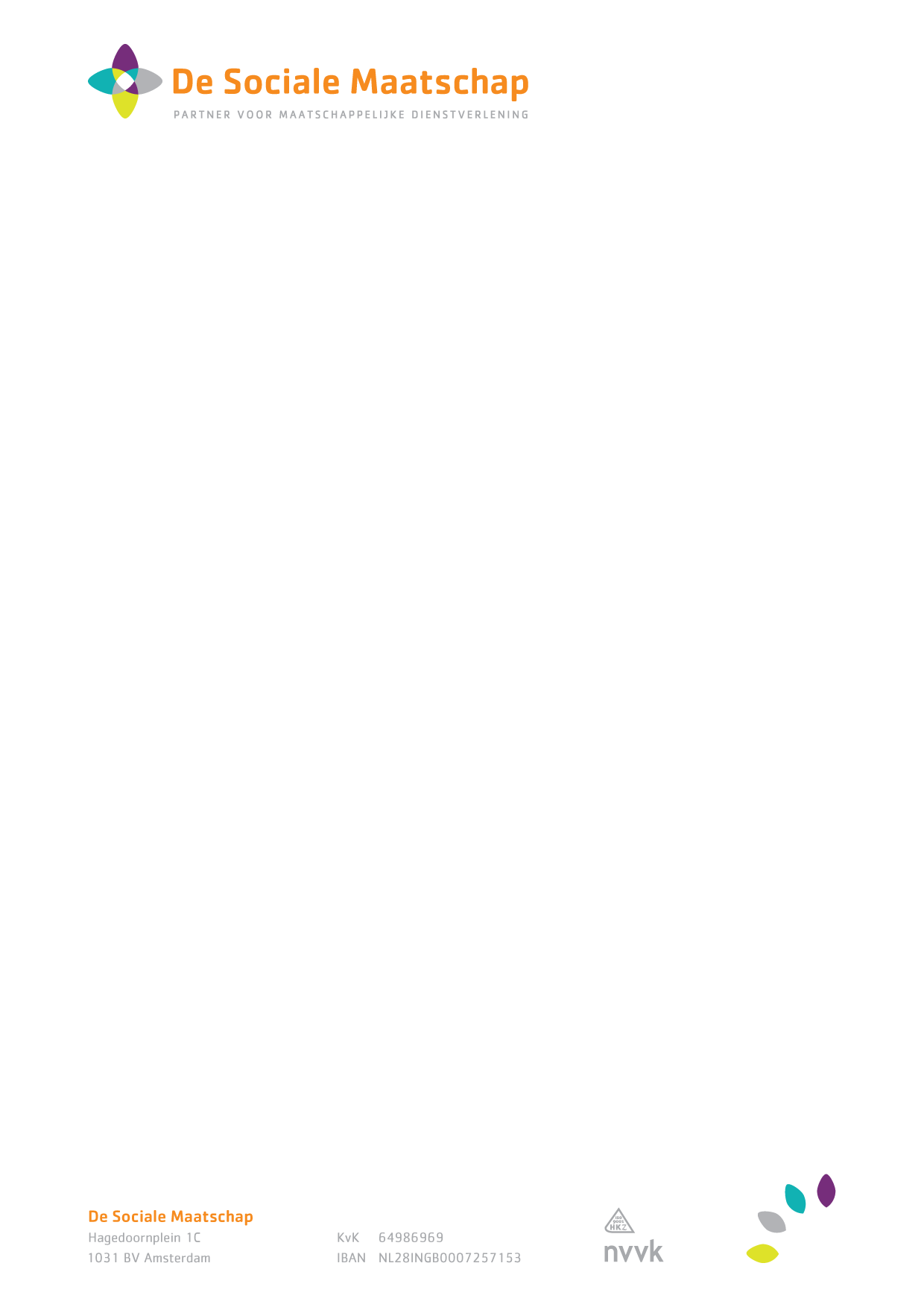 Programma Training Stress Sensitief WerkenDag 1De dag start met een kennismaking. Verder staat de eerste dag voornamelijk in het teken van de theorie, het gedachtegoed waarop de training is gebaseerd. Onder ander de zelfdeterminatie theorie en theorie over motivatie en gedragsverandering komen aan de orde.

Dag 2De tweede dag start met een terugblik op dag 1. Daarnaast wordt er dieper ingegaan op de beroepshouding. Op wat voor manier stel je je op naar client en wat is de invloed van die houding? Verder worden er veel geoefend met het voeren van verschillende gesprekstechnieken. Op welke manier kan je het best je vragen stellen om zoveel mogelijk informatie te ontlokken en een goede band op te bouwen met client?  
Dag 3Op de laatste dag wordt teruggeblikt op de vorige dagen en wordt verder geoefend met de gesprekstechnieken. Verder wordt stilgestaan bij de uitwerking van (chronische) stress op de hersenen en de gevolgen daarvan voor gedrag. Tot slot staan we stil bij strategische gespreksvoering. Wat voor type vragen stel je op welk moment, waardoor de kans op (duurzame) gedragsverandering zo groot mogelijk is.
Na afloop van deze 3 daagse training volgen nog twee oefenbijeenkomsten.